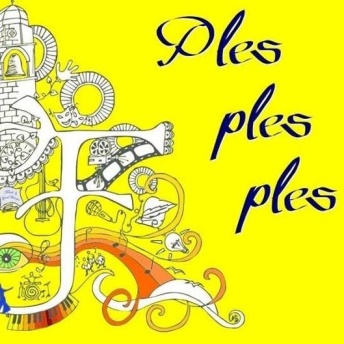 FORUM MLADIH GRADA DUBROVNIKA “PLES, PLES, PLES”KAZALIŠTE MARINA DRŽIĆA, 7. svibnja 2024.1. DUBROVAČKA KONTRADANCA    FOLKLORNI ANSAMBL LINĐO                           voditelj: Ivo Vlahušić2. BARBIE GIRL    KULTURNA UDRUGA MLJET    voditeljica: Gorana Smolčić Matana3. PROLJETNI SAN    BALETNI ODJEL UMJETNIČKE ŠKOLE LUKE SORKOČEVIĆA -    - IV.RAZRED ODJELA BALETNE ŠKOLE                                                nastavnica i koreografkinja: Doris Pavleković4. LEAVE A LIGHT ON    PLESNI STUDIO LAZARETI - JUNIORI                 nastavnica i koreografkinja: Zrinka Japunčić5. LITLLE MIX-SALUTE    PLESNO REKREATIVNA UDRUGA FORTUNA I O. Š. IVANA GUNDULIĆA    voditeljice  i koreografkinje: Leona Popović i Tatjana Priegl6. PLESNI CIRKUS    O. Š. MONTOVJERNA - PLESNA SKUPINA 2a i 2b RAZREDA     učiteljica Antea Obradović7. MUCHO FLOW    PLESNO REKREACIJSKI STUDIO DUBROVNIK - ZUMBA KIDS                                      nastavnica i koreografkinja: Paola Šutić8. COUNTRY DANCE    O. Š. MARINA DRŽIĆA                                 učiteljice: Alena Tenžera i Martina Perić9. TOCA TOCA    O. Š. MARINA GETALDIĆA  - DJEVOJČICE TREĆIH RAZREDA    učiteljica: Martina Batinović10.BETTER WHEN I’M DANCING     O.Š.MONTOVJERNA - PLESNA SKUPINA 3a I 3b RAZREDA                   učiteljica: Andrijana Iveković11. ALONE       PLESNI STUDIO 3V                       nastavnica i koreografkinja: Viktorija Miletić12. PRINC ALI      PLESNI STUDIO STAGE               nastavnica i koreografkinja: Mihaela Domaćin13. THE WITCH      PLESNI STUDIO DUPOINTE            nastavnica: Loreta Prce; koreografkinje: Loreta Prce i Petra Hrtica14. LITTLE PARTY      ŠPORTSKI PLES O. Š. MARINA DRŽIĆA                izvodi: Erika Maria Obuljen      nastavnica i koreografkinja: Zrinka Japunčić15. MADNESS      PLESNO REKREACIJSKI STUDIO DUBROVNIK      IBFF FIT KIDS                                                       nastavnica i koreografkinja: Paola Šutić16. QUEEN OF KINGS      PLESNO REKREATIVNA UDRUGA FORTUNA I O. Š. IVANA GUNDULIĆA      nastavnica i koreografkinja: Tatjana Priegl17. GROOVE  SESSION      ŠPORTSKA UDRUGA STORM                               voditelj: Dražen Popović18. SECRET LOVE      PLESNI STUDIO STAGE                                     nastavnica i koreografkinja: Mihaela Domaćin19. PHONE HYPNOSIS      PLESNI STUDIO DUPOINTE                              nastavnica i koreografkinja: Loreta Prce20. MONSTER HIGH      PLESNI STUDIO 3V                                             nastavnica i koreografkinja: Klaudija Kabić21. BETULA      PLESNI STUDIO LAZARETI                                nastavnica i koreografkinja: Zrinka Japunčić22. ZORRO      PLESNI STUDIO STEP&JAZZ - JUNIORSKI ANSAMBL                            nastavnica i koreografkinja: Linda Valjalo